Příloha č. 1Poskytnutí služeb, plnění Akce (Czech Truck Prix) – 27. - 29. 8. 2021.Prezentace Objednatele(#světovéČesko a Kudyznudy.cz, #VisitCzechRepublic a CzechRepublic)Prezentace loga Objednatele:(Prezentace brandu v místě Akce, na POS materiálech Akce, na veškerých propagačních materiálech v místě Akce, online na kanálech Akce atd.).Plakát a letáky: A1, A4, A5Náklad: 150.000 ksDistibuce:Paddock areálu AUTODROM MOSTÚstecký Kraj – Most, Teplice, Ústí nad Labem, ChomutovRoznos do domovních schránek Roadshow AUTODROM MOSTV bulletinuNáklad: 3.000 ksDistibuce:Paddock areálu AUTODROM MOSTMédia centrumVIP hospitalityVeškeré teamy a účastníciProdej diváciNa tabuli partnerů Velikost celkové tabule 2,5m x 5mVelikost loga 50 cm x 50 cm v celkovém počtu 8 ksNa pozadí stupňů vítězůVelikost celkové tabule 2,5m x 5mVelikost loga 50 cm x 50 cm v celkovém počtu 8 ksPřemostění bude využito pro veškeré předávání cenPředání cen zástupcem Objednatele 1 x hlavní cena dneOnline prezentace:(SoMe, využití oficiálních kanálů sociálních médií Akce/organizátora AKce apod. Posty, prezentace příspěvků Objednatele, web, PR článek, PR v rámci online médií, prezentace spotů CzT, newsletter, soutěže na SoME, sdílení příspěvků).počet fans (sledujících)75 001 - 100 000FB profil : 19 465  sledujících (https://www.facebook.com/autodrommost)FB akce : Czech Truck Prix 2021 (https://bit.ly/3y0m6Yv)https://www.facebook.com/fiaetrc 139 762 https://www.facebook.com/EuroNASCAR 42 821   Facebook: 19 465   sledujících (@autodrommost)logo Objednatele umístěno na vizuálu oficiální stránky Akce (na Facebook profilu v souvislosti s konáním akce)  logo Objednatele umístěno na vizuálu „události“ vytvoření k Akci.   min. 3 příspěvků s logem či hastagem Objednatele - (foto, video, anketa)Instagram: 3 015 sledujících (@autodrommostcz)min. 3 příspěvků s logem či hastagem Objednatele (do konce Akce) - (foto, video, anketa)označení loga Objednatele u příspěvkůhashtag #VisitCzechRepublic/#světovéČeskoYouTube: 128 sledujících (Autodrom Most)Výzva k navštívení České republiky a užití hastagu #VisitCzechRepublic. Materiály užité v kampani budou k dispozici Objednateli k jeho dalším nekomerčním aktivitám.Prezentace Objednatele na oficiálních webových stránkách Akce. Průměrná denní návštěvnost stránek je cca 1294 unikátních uživatelů/den s uvedením loga Objednatele včetně aktivního prolinku odkazujícího na web Objednatele, případně, bude – li to relevantní, také logo Zřizovatele Objednatele (Ministerstva pro místní rozvoj – dále jen „MMR“) s aktivním prolinkem na web www.mmr.cz. Prezentace banneru s logem Objednatele na oficiálních stránkách Akce s aktivním prolinkem na www.kudyznudy.cz.Prezentace spotu Objednatele:na oficiálních stránkách www.autodrom-most.czna oficiálních sociálních sítích závodu (Facebook @autodrommost, 19 465 sledujících; Instagram @autodrommostcz, 3 015 sledujícíchvideospot dodá Objednatel, stopáž min. 30 sec.Logo Objednatele v newsletteru k AkciLogo Objednatele v newsletteru k Akci v sekci partneřiCca 150.000 unikátních emailových adresInzerce Objednatele v newsletteru k Akci1x Inzerce Objednatele v newsletteru k Akci Cca 150.000  unikátních emailových adresInzerci dodá Objednatel.PR článek Objednatele na webu www.autodrom-most.cz1x Článek Objednatele na webu v sekci AktualityCca 54 unikátních emailových adresPR článek dodá Objednatel.Soutěž nebo tip na výlet na facebookuTip na výlet či místa Zajištění soutěže s brandingem Objednatele na online kanálech Akce  - organizátorem  soutěže je Dodavatel. Ceny do soutěže zajistí Dodavatel po konzultaci množství a výhry s Objednatelem. Zajištění propagačních předmětů k Akci Dodavatelem pro účely soutěží pořádaných Objednatelem.Onsite prezentace:(spoty, mantinely, zábrany, možnost umístění stánku, využití prostoru na Akci, roll-upy, možnost aktivace návštěvníků, zprostředkování natáčení rozhovorů s osobnostmi atd).Prezentace v místě Akce bannery - prezentace loga ObjednateleVýrobu a dodání zajistí DodavatelReklamní plocha č.1Reklamní panely umístěné na travnaté ploše v prostoru cílové rovinky.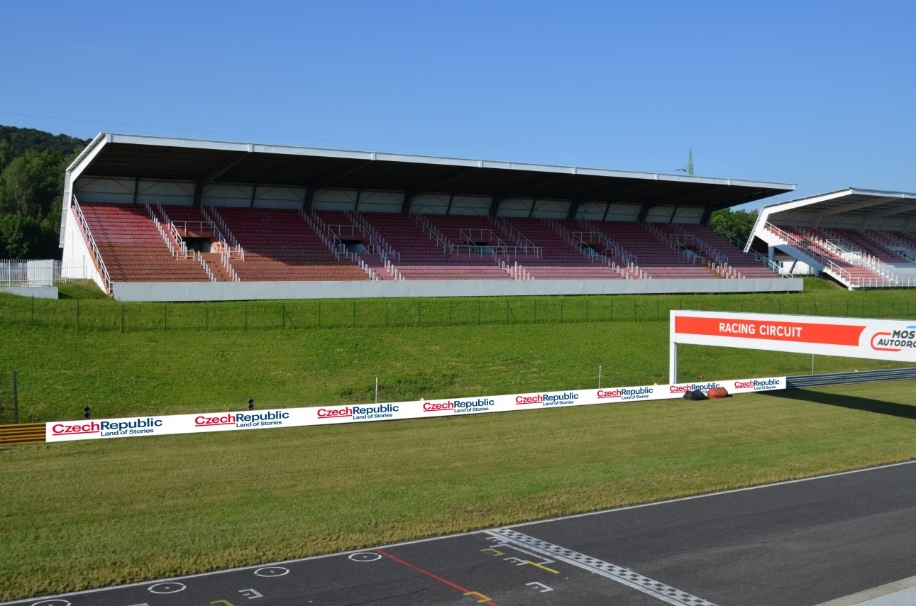 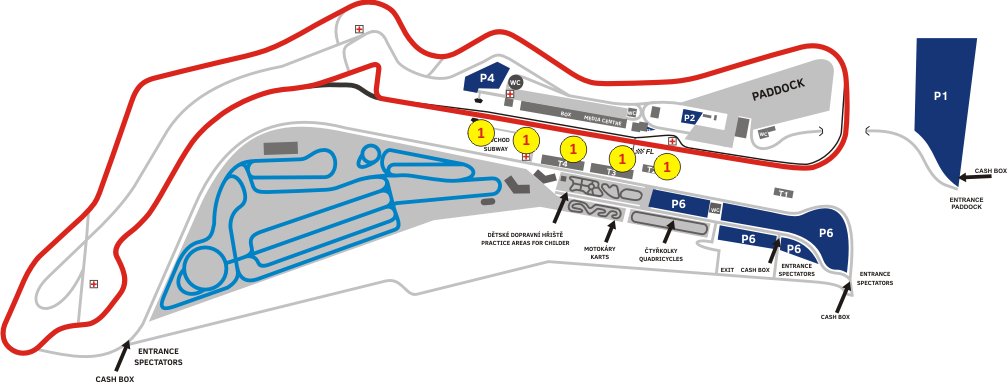 Reklamní plocha č.2Reklamní panely umístěné na travnaté ploše v prostoru první zatáčky tzv. Crash point, reklamní banner umístěný na plotové konstrukci.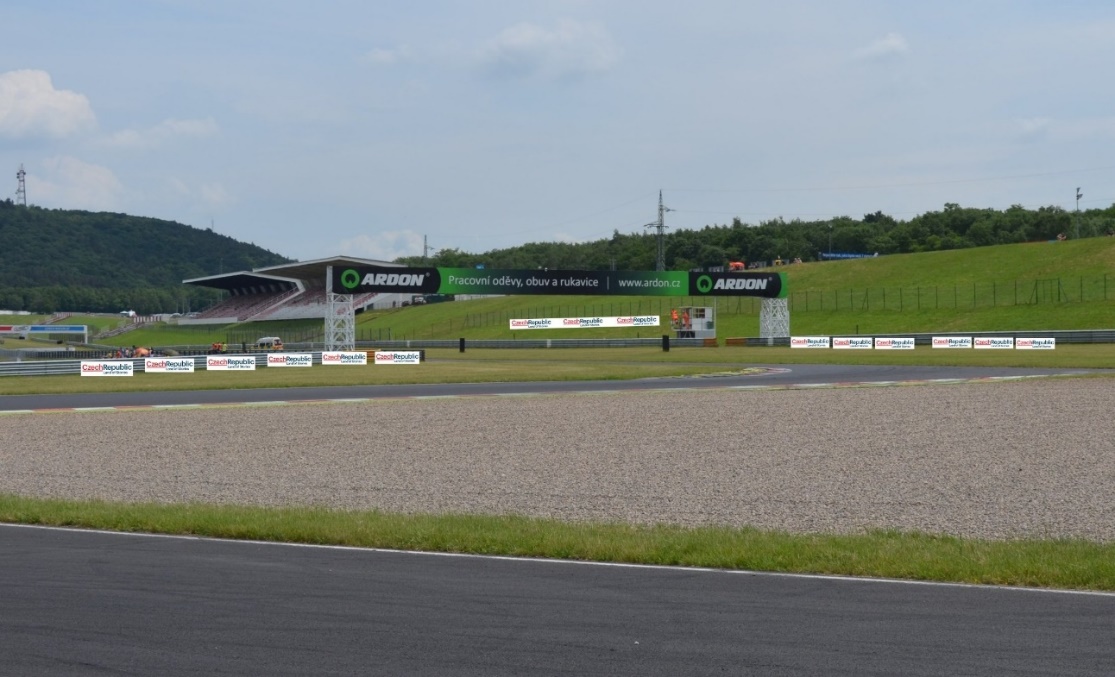 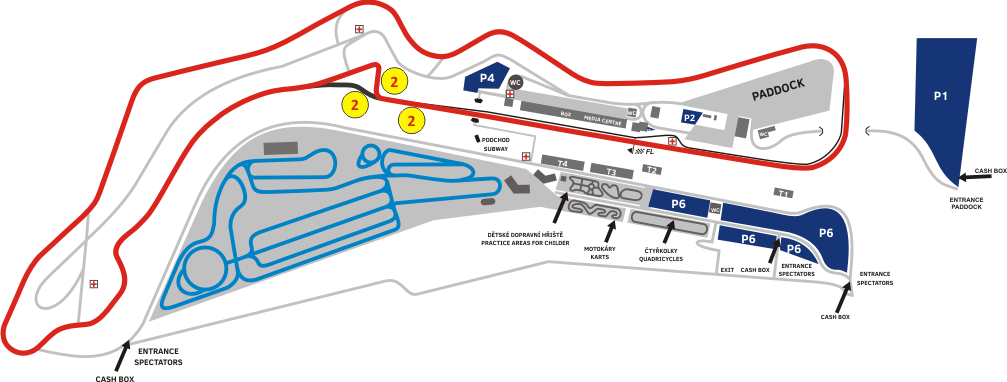 Reklamní plocha č.3Celopolep umístěný na reklamním plotu umístěném v prostoru startu.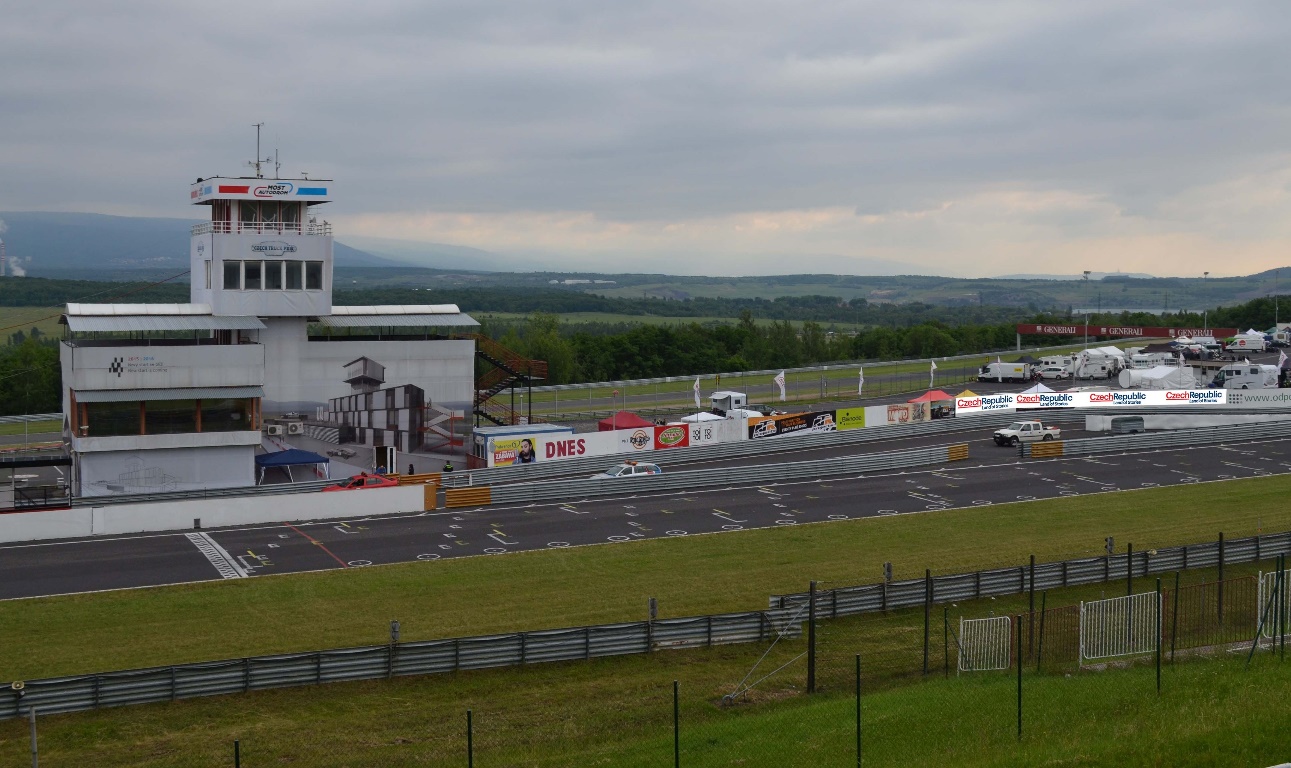 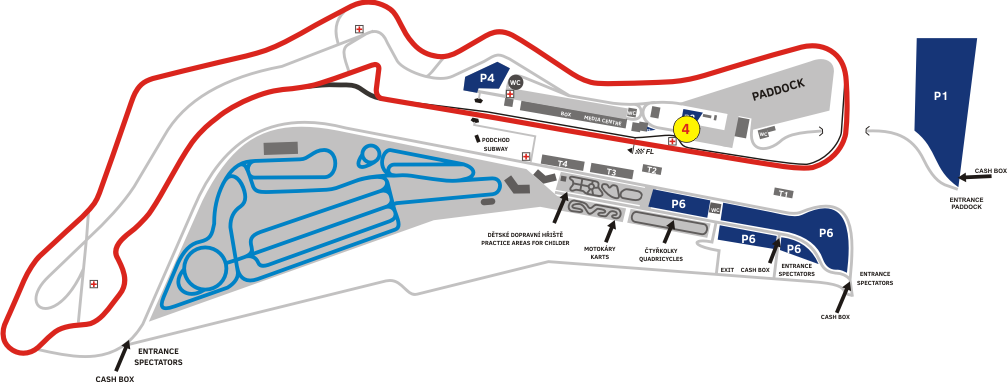 Prezentace – produkce a umístění 10 ks vlajek s logem Objednatele Umístění v prostoru startu a cíle závoduVýrobu a dodání zajistí DodavatelPrezentace spotu Objednatele na LED TV/LDC obrazovkách, stopáž min. 30 sec., spot dodá Objednatel.Snaha umístění 2 ks, výše uvedených, bannerů v blízkosti kamer s maximální možností zachycení v přímém TV přenosu.Distribuce tiskových materiálů Objednatele po dobu trvání Akce. Materiály dodá Objednatel. Distribuci zajišťuje Dodavatel. Materiály budou k vyzvednutí po vzájemné domluvě Dodavatele s Objednatelem. Mediální prostor:(PR regionu, případně ČR v rámci vysílání TV, sponzorské vzkazy, spoty, PR články, sdílení článků, inzerce Objednatele v POS materiálech, inzerce Objednatele v médiích atd.).Zásah prostřednictvím TV přenosů - sledovanost5 000 001 - 7 500 000Streamování do zahraničí - probíhá na kanálech:https://www.facebook.com/fiaetrc 139 762 https://www.facebook.com/EuroNASCAR 42 821Stream -  zajištění přímého přenosu a záznamu v ČR a zahraničí z Akce, která se odehrává s pozadím Ústeckého  krajePřenos v ČR a do cca 12 zemí světaZáběry z Akce s distribucí do 12 zemíMožnost zapojení injektáží loga Objednatele či hashtagu do obrazu v přímém přenosu České televize. TV reportáž v ve vysílání TV stanice CNN Prima News, kdy moderátor bude reportáž vysílat vždy v prostoru s logy Objednatele.Obsahové materiály:(Dodání destinačního spotu, včetně licencí k použití Objednatele, dodání fotografií prezentující destinaci, včetně licencí k užití Objednatele a další)Dodané fotografie budou mít licenci pro využívání v komunikaci Objednatele pro komerční i nekomerční využití po neomezenou dobu. Video materiál celkem 1 ks viz Specifikace níže.Dodané fotografie budou mít licenci pro využívání v komunikaci Objednatele pro komerční i nekomerční využití po neomezenou dobu. Dodání fotografií z Akce a regionu:Formát: RAW/ TIFF + fotografie komprimované do formátu JPGMin. počet: 30 ksFotografie budou použity pro účely prezentace Akce, regionu a ČR Způsob využití pro Objednatele: volné užití pro Objednatele.Fotografie budou vybrány po vzájemné konzultaci Objednatele s Dodavatelem.Ambasador:(Poskytnutí obsahových materiálů (foto/video), prezentujících ČR/region jako destinaci s veřejně známou osobností (ambasador zvoucí do regionu, včetně brandingu a licencí pro užití Objednatele).Dodání spotu s brandingem Objednatele pro využití na kanálech Objednatele: Reportáž, rozhovory (pozvánka) s osobnostmi Akce s prezentací České republiky a regionu: stopáž min. 90 s, formát pro použití na online kanálech Objednatele. Způsob využití pro Objednatele: komerčně i nekomerčně vč. použití třetích stran, Dodavatel se zavazuje předat Objednateli vytvořené obsahové materiály i s kompletním popisem licencí a způsobu použití obsahových materiálů pro Objednatele.Dodání fotografií:Formát: RAW/ TIFF + fotografie komprimované do formátu JPGMin. počet: 10 ksFotografie budou použity pro účely prezentace regionu a ČR Způsob využití pro Objednatele: volné užití pro Objednatele.Fotografie budou vybrány po vzájemné konzultaci Objednatele s Dodavatelem.Veškeré obrazové materiály budou předány Objednateli i na paměťovém médiu.